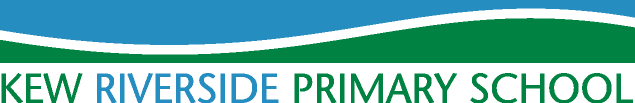 37 Courtlands Avenue, Kew.  TW9 4ES                   Headteacher: Michael Dillon B.ed (Hons) MATel: 020 8487 8437                                                            Email: info@kewriverside.richmond.sch.uk 5th September 2014Dear Parents & Carers,Lion ClassThe Tower of London24th September 2014 As part of our topic ‘British Monarchs’ we would like to take children to The Tower of London on 24th September 2014.  We will be leaving school by 9.00am and travelling by train.  We will return back to school before 3.00pm.The cost of this trip will be £7.00 per child, this will include entry and a workshop.  If you are happy for your child to take part please can you return completed slip below and payment.   Please note if enough contributions are not received by 19th September then this trip will not take place.  If your child has school lunches they will be provided with a packed lunch from school.  As always, these trips are reliant on adult helpers and we would be very grateful if some parents and carers can support the trip on the day.  If you are able to come along with us please indicate this on the slip below.If you have any questions, please come and chat with us.Thank you for your support.Rachel.Child’s Name..............................................................................Class.........................I give permission for my child to attend The Tower of LondonI enclose £7.00/paid online  I am able/I am unable to help (Please indicate).     Signed...............................................................................Date.................................